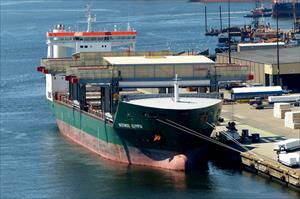 WESTWOOD OLYMPIAhttps://www.marinetraffic.com/en/ais/details/ships/shipid:376120/mmsi:311864000/imo:9226061/vessel:WESTWOOD_OLYMPIACargo/ContainershipIMO: 9226061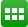 ADD TO FLEETCREATE NOTIFICATIONSVoyage InformationUNLOCK VOYAGE INFORMATIONJP NGONAGOYAUSA PAPSATD: 2020-05-05 17:02 LT (UTC +9)PAST TRACKROUTE FORECASTReported ETA: 2020-05-20 08:00 LTCalculated ETA: ••••••••••Calculated ETA at: ••••••••••Predictive ETD: ••••••••••Reported Destination: USA PAPSDistance Travelled: ••••••••••Distance to Go: ••••••••••Total Voyage Distance: ••••••••••Time to Destination: ••••••••••Draught (Reported/Max): 8.9 m / ••••••••••Load Condition: ••••••••••Speed recorded (Max / Average): 14.7 knots / 14.1 knotsEVENTS TIMELINEPOSITION HISTORYReported Destination and ETA Received 2020-05-12 15:00 UTCSummaryWhere is the ship?Cargo/Containership WESTWOOD OLYMPIA is currently located at JAPAN - Japan Coast at position 35° 38' 48.696" N, 141° 14' 16.44" E as reported by MarineTraffic Terrestrial Automatic Identification System on 2020-05-06 02:29 UTC (6 days, 20 hours ago)Where is this vessel going to?The vessel departed from NAGOYA, JP on 2020-05-05 17:02 LT (UTC +9) and is currently sailing at 14.7 knots with Northeast directionWhat kind of ship is this?WESTWOOD OLYMPIA (IMO: 9226061) is a Cargo/Containership that was built in 2004 (16 years ago) and is sailing under the flag of Bahamas.It’s carrying capacity is 48000 t DWT and her current draught is reported to be 8.9 meters. Her length overall (LOA) is 199.9 meters and her width is 31.07 meters.Vessel InformationGeneralIMO: 9226061Name: WESTWOOD OLYMPIAVessel Type - Generic: CargoVessel Type - Detailed: Cargo/ContainershipStatus: ActiveMMSI: 311864000Call Sign: C6UB2Flag: Bahamas [BS]Gross Tonnage: 32551Summer DWT: 48000 tLength Overall x Breadth Extreme: 199.9 x 31.07 mYear Built: 2004Home Port: NASSAUClassification Society: ••••••••••Builder: ••••••••••Owner: ••••••••••